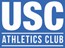 70m100m200m400m800m1500m700w1100w1500wLJHJTJSPDisJavU6U7U8U9U10U11U12U13U14U15U16U17OPEN